Министерство образования и науки Российской ФедерацииМинистерство образования Новосибирской областиНовосибирский государственный педагогический университетФонд «История Отечества» и Российское историческое обществоГерманский исторический институт в МосквеНародный союз Германии по уходу за военными захоронениямиФонд «Память, ответственность и будущее»Фонд мемориальных комплексов Бухенвальд и Миттельбау-ДораМеждународная ассоциация исследователей истории и культурыроссийских немцевИНФОРМАЦИОННОЕ ПИСЬМОМеждународная научная конференцияСОВЕТСКИЕ ВОЕННОПЛЕННЫЕ. СОПРОТИВЛЕНИЕ. КОЛЛАБОРАЦИОНИЗМ. ПАМЯТЬ21 - 24 октября 2018 г., Новосибирск, РоссияИстория ХХ века оставила свой след в памяти миллионов людей, в различной мере втянутых в мировые войны, кардинально изменившие весь мир. Войны сопровождались уничтожением материальных и духовных ценностей, гибелью огромной массы людей. Трагичным порождением войны был плен – непременный спутник любых вооруженных конфликтов. Лишь во Второй мировой войне через жернова лагерей для военнопленных прошло свыше 35 млн военнослужащих и гражданских лиц. Массовая гибель советских военнопленных в нацистских лагерях в период Великой Отечественной войны в современной российской и европейской историографии оценивается как геноцид советского народа, поскольку политика фашистской Германии была направлена на уничтожение людей на оккупированных территориях. Судьба советских военнопленных в Германии стала трагедией величайшего масштаба, затронувшей не только их самих, но и членов их семей.Несмотря на голод, расстрелы, жесточайший террор в нацистских лагерях были люди, которые пройдя через все круги фашистского ада, сумели не просто выжить, выстоять, сохранить свое человеческое достоинство, но и организовать деятельное сопротивление. Они вели подпольную подрывную работу на предприятиях, совершали побеги, поддерживали в своих товарищах стойкость духа, целеустремленность в достижении свободы и желание бороться. Сопротивление в нацистском плену, как важный фактор антифашистского движения, активно изучается европейскими и российскими учеными. Однако эта героическая и полная трагизма страница в истории Второй мировой войны исследована не в полной мере. Поэтому важным результатом данной конференции станет межнациональный диалог российских и европейских ученых, работников архивов и музеев-мемориалов в изучении лагерного подполья, саботажа и иных форм сопротивления. Большой опыт поисковой деятельности накопили архивные службы России и Германии, Мемориалы в Целле, в Бухенвальде. Представленные доклады на основе новых исторических источников позволят дать новый импульс для дальнейших научных исследований.В российской и европейской историографии значительное место отводится обсуждению проблем вынужденного или добровольного сотрудничества с врагом. По оценкам историков после войны понятие «репатриация» приобрело своеобразный смысл, означающий насильственное, принудительное возвращение своих граждан и неграждан в СССР. В исследованиях коллаборационизм представлен как сложное явление, имевшее глубинные исторические, идеологические, социально-экономические, психологические причины во многом обусловленные событиями Гражданской войны, столетие с начала которой отмечается в России в 2018 г. Последующие расказачивание, насильственная коллективизация, сталинские репрессии вызывали недовольство части населения. В годы Великой Отечественной войны на оккупированных территориях СССР фашистская Германия активно использовала лозунги освобождения народов от большевизма, проводила политику демонизации советского государства при сокрытии фактов нацистского террора. В тоже время, на сотрудничество с врагом соглашались люди, измученные голодом и невыносимыми условиями содержания. Многие из коллаборационистов при первом удобном случае бежали и пополняли ряды Французского сопротивления, Гарибальдийских бригад, иных партизанских отрядов и соединений.В исторической науке продолжается острая дискуссия по таким сложным и не имеющим однозначного решения вопросам, как судьба вернувшихся в СССР советских военнопленных, масштабность их фильтрации и уголовное преследование.Учитывая нерешенность научных и социально-значимых проблем для современного российского и европейского общества, назрела необходимость сравнения различных концепций, подходов и точек зрения российских и зарубежных исследователей по следующим вопросам, обусловившим основные направления конференции:сопротивление и коллаборационизм: европейская и российская историография: точки соприкосновения и различия в подходах;документально-архивные и мемуарные свидетельства о советских военнопленных; история групп сопротивления в нацистском плену; обращение с советскими военнопленными, условия содержания, режим, труд в концентрационных лагерях; репатриация в СССР, проблемы фильтрации, уголовное преследование, «клеймо предателя»; «власовцы» в лагерях и на спецпоселении в СССР.Научное изучение феномена военного плена продиктовано формированием в обществе толерантного отношения к истории своего народа, важностью дальнейшего развития, укрепления международного сотрудничества и гармонизации отношений европейских стран во имя сохранения мира и созидания будущего без войн и насилия.Анализ феномена военного плена проявляется не только в научной плоскости. Актуальность и значение данной проблематики выражается в осуществлении российско-германского проекта «Советские и немецкие военнопленные и интернированные Второй мировой войны», начало которому было положено заявлением глав МИД России и Германии Сергея Викторовича Лаврова и Франка-Вальтера Штайнмайера от 22 июня 2016 г.Оргкомитет: А.Д. Герасёв, ректор ФГБОУ ВО «НГПУ», д.биол.н., профессор (председатель); Б.О. Майер, проректор по научной работе ФГБОУ ВО «НГПУ», д.филос.н., профессор (сопредседатель); Н.В. Алтыникова, проректор по стратегическому развитию ФГБОУ ВО «НГПУ», к.п.н; Н.М. Маркдорф, ФГБОУ ВО «НГПУ», д.ист.н., профессор (сопредседатель); Андреас Хильгер, научный сотрудник Германского исторического института в Москве, PHD, доктор истории (сопредседатель); Хайке Винкель, доктор филологии, Народный Союз Германии по уходу за военными могилами (сопредседатель); Дмитрий Стратиевский, научный сотрудник Германского исторического института в Москве, доктор истории; О.В. Капустина, директор ИКиМП ФГБОУ ВО «НГПУ», к.пед.н.; Д.В. Чернов, заведующий кафедрой социальной работы ИКиМП ФГБОУ ВО «НГПУ», к.ист.н., доцент; Е.В. Борисова, руководитель Цента фандрайзинговой деятельности НГПУ; Е.Ф. Бехтенова, начальник Управления международной деятельности и академической мобильности, к.пед.н., доцент; М.В. Чельцов, к.пед.н, доцент.Время проведения конференции: 21 - 24 октября 2018 г.  Рабочие сессии конференции пройдут 22 - 23 октября 2018 г. в Новосибирском государственном педагогическом университете по адресу: ул. Вилюйская, 28.Официальные языки конференции: русский и немецкий.Регламент: доклад - 15 мин., ответы на вопросы - 5 мин.Ведущие: Наталья Михайловна Маркдорф (Новосибирск, Россия), Андреас Хильгер (Гамбург, Германия), Хайке Винкель (Берлин, Германия), Дмитрий Стратиевский (Берлин, Германия).ПРОГРАММА КОНФЕРЕНЦИИ21 октября 2018 г.Заезд участников конференции и размещение в гостинице22 октября 2018 г.9:00 - 9:30 Регистрация участников конференции9:30 - 10:00 ОТКРЫТИЕ КОНФЕРЕНЦИИ. Приветствие официальных лиц10:00 – 11:10 СЕССИЯ 1:ФОРМЫ И РАЗЛИЧНЫЕ АСПЕКТЫ КОЛЛАБОРАЦИОНИЗМА В ПЛЕНУВедущий: доктор истории Андреас ХильгерИдейные борцы или предатели? Коллаборационизм в годы Великой Отечественной войныЮрий Арзамаскин (доктор исторических наук, профессор, старший научный сотрудник, Военный университет Министерства обороны РФ, Москва)Проблема военного коллаборационизма на страницах газеты "Голос Крыма"Олег Романько (доктор исторических наук, профессор, Крымский федеральный университет им. В.И. Вернадского, Симферополь)Советские военнопленные и немецкий СД в «Цеппелин»Даниэль Бисманн (доктор истории, Германский исторический институт, Берлин)11:10 - 11:30 Кофе-брейк11:30 - 12:30 СЕССИЯ 2:ЛЮДИ И СУДЬБЫВедущая: доктор исторических наук, профессор Наталья МаркдорфТравникиЯцэк Млынарцык (доктор истории, профессор, Университет в Торуне, Торун)Советские военнопленные в Бухенвальде: судьбы людей и воспоминанияЮлия Ландау (доктор истории, Фонд мемориальных комплексов Бухенвальд и Миттельбау-Дора, Веймар)Сопротивление советских военнопленных в БухенвальдеАнита Ганценмюллер (архив Мемориала Бухенвальд, Веймар)12:30 - 14:00 Обеденный перерыв14:00 - 15:30 СЕССИЯ 3:РЕПАТРИАЦИЯ, ПРОБЛЕМЫ ФИЛЬТРАЦИИ. СУДЕБНОЕ ПРЕСЛЕДОВАНИЕ В СССРВедущая: доктор филологии Хайке ВинкельПроверочно-фильтрационные лагеря как главный элемент механизма репатриации советских военнопленных и других граждан (середина и конец 1940-х гг.)Аркадий Герман (доктор исторических наук, профессор, Саратовский национальный исследовательский государственный университет, Саратов)Уголовное преследование и постсталиниские пересмотрыИммо Ребичек (доктор истории, научный сотрудник, Гисенский университет им. Юстуса Либиха, Гисен)«Власовцы» в лагерях и на спецпоселении в Сибири: люди и судьбыНаталья Маркдорф (доктор исторических наук, профессор, Новосибирский государственный педагогический университет, Новосибирск)Бывшие cоветские военнопленные как свидетели в западно-германских судебных процессах в 1964 - 1976-х годахЯсмин Зонер (мастер гуманитарных наук, Гейдельбергский университет им. Карла Рупрехта, Гейдельберг)15:30 - 15:45 Кофе-брейк15:45 - 17:15 ДИСКУССИЯ:СОВЕТСКИЕ ВОЕННОПЛЕННЫЕ: ЧЕЛОВЕК В ЛАГЕРЕВедущий: доктор истории Дмитрий Стратиевский17:15 - 21:00 ПРИЕМ23 октября 2018 г.10:00 - 11:20 СЕССИЯ 4:СОПРОТИВЛЕНИЕ И ВЫЖИВАНИЕ В ПЛЕНУВедущая: доктор исторических наук, профессор Наталья МаркдорфСоветские военнопленные - стратегии выживанияРольф Келлер (доктор истории, Фонд Саксонские мемориалы, Целле)Коллаборационизм и сопротивление в Шталаге ЦайтхайнЙенс Нагель (магистр гуманитарных наук) Мемориал «Эренхайн Цайтхайн», ЦайтхайнСоветские военнопленные – новосибирцы в Бухенвальде: по материалам фондов ГАНООльга Чернобай (кандидат исторических наук, начальник отдела комплектования ведомственных архивов и делопроизводства ГКУ НСО «Государственный архив Новосибирской области», Новосибирск)Армянские «легионеры» в алтайской ссылкеНаталья Аблажей (доктор исторических наук, старший научный сотрудник, Институт истории СО РАН, Новосибирск)11:20 - 11:30 Кофе-брейк11:30 - 13:00 ПОДИУМНАЯ ДИСКУССИЯ:СОВЕТСКИЕ ВОЕННОПЛЕННЫЕ. СОПРОТИВЛЕНИЕ. КОЛЛАБОРАЦИОНИЗМ. ПАМЯТЬВедущая: доктор филологии Хайке ВинкельУчастники: Юрген Царуски, Юлия Ландау, Йенс Нагель, Олег Романько13:00 - 14:00 Обеденный перерыв14:00 - 15:20 Документальный фильм «Война и другой мир» Авторы: Тигран Паскевичян, Сатеник Фарамазян, студия «Версус», Ереван (в рамках проекта «Военнопленные и остарбайтеры: выбор между Родиной и свободой» 15:20 - 16:00 Принятие резолюции и закрытие конференции. Обсуждение дальнейшего международного сотрудничества. Ведущие: доктор исторических наук, профессор Наталья Маркдорф; доктор истории Андреас Хильгер24 октября 2018 г.Отъезд участников конференцииУЧАСТНИКИ КОНФЕРЕНЦИИАблажей Наталья Николаевна, доктор исторических наук, старший научный сотрудник, Институт истории СО РАН, НовосибирскАрзамаскин Юрий Николаевич, доктор исторических наук, профессор, старший научный сотрудник, Военный университет Министерства обороны РФ, МоскваБисcманн Даниэл, доктор истории, научный сотрудник, Германский исторический институт, Берлин, ГерманияВинкель Хайке, доктор филологии, Народный Союз Германии по уходу за военными могилами, БерлинГанценмюллер Анита, доктор истории, Фонд мемориальных комплексов Бухенвальд и Миттельбау-Дора, ВеймарГерман Аркадий Адольфович, доктор исторических наук, профессор Саратовский национальный исследовательский государственный университет, СаратовЗонер Ясмин, мастер гуманитарных наук, научный сотрудник, Гейдельбергский университет имени Карла Рупрехта, ГейдельбергКеллер Рольф, доктор истории, Фонд Саксконские мемориалы, ЦеллеЛандау Юлия, доктор истории, Фонд мемориалов Бухенвальд и Миттельбау-Дора, ВеймарМаркдорф Наталья Михайловна, доктор исторических наук, профессор, Новосибирский государственный педагогический университет, НовосибирскМлынарцык Яцек, доктор истории, профессор Университета в Торуне, ТорунНагель Йенс, магистр гуманитарных наук, Мемориал «Эренхайн Цайтхайн», ЦайтхайнПаскевичян Тигран Эдуардович, студия «Версус», руководитель проектов, ЕреванРебичек Иммо, доктор истории, научный сотрудник, Гисенский университет им. Юстуса Либиха, ГисенРоманько Олег Валентинович, доктор исторических наук, профессор Крымский федеральный университет им. В.И. Вернадского, СимферопольСтратиевский Дмитрий, доктор истории, Германский исторический институт в Москве, БерлинФарамазян Сатеник Андраниковна, студия «Версус», директор, продюсер, ЕреванХильгер Андреас, доктор истории, руководитель проекта «Советские и немецкие военнопленные Второй мировой войны», Германский исторический институт в Москве, ГамбургЦаруски Юрген, доктор истории, научный сотрудник, Институт Новейшей Истории, МюнхенЧернобай Ольга Леонидовна, кандидат исторических наук, доцент, начальник отдела комплектования ведомственных архивов и делопроизводства ГКУ НСО «Государственный архив Новосибирской области», НовосибирскКонференция проводится при поддержке: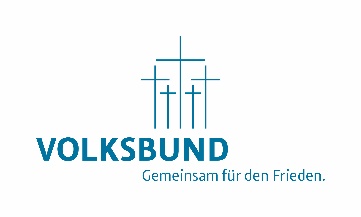 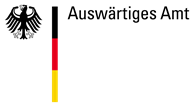 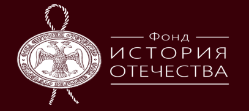 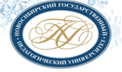 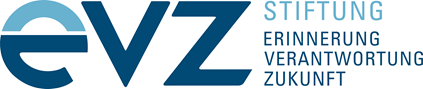 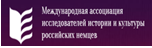 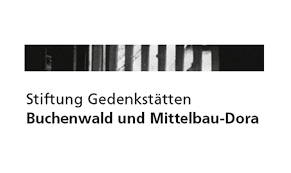 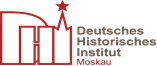 